В целях упорядочения работы с обращениями граждан в Российский профсоюз трудящихся авиационной промышленности и его организации       IV пленум ЦК Профсоюза п о с т а н о в л я е т:Утвердить Положение о работе с обращениями граждан в Российский профсоюз трудящихся авиационной промышленности и его организации.Рекомендовать руководителям организаций Профсоюза при организации работы с обращениями граждан руководствоваться настоящим Положением.Приложение: Положение о работе с обращениями граждан в Российский профсоюз трудящихся авиационной промышленности и его организации      на 5 л.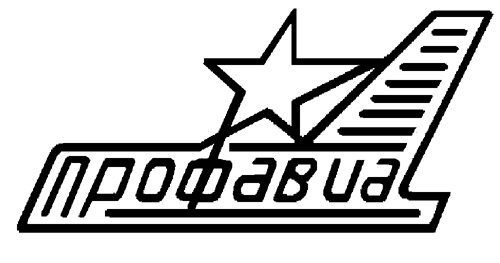 РОССИЙСКИЙ  ПРОФСОЮЗ ТРУДЯЩИХСЯАВИАЦИОННОЙ ПРОМЫШЛЕННОСТИРОССИЙСКИЙ  ПРОФСОЮЗ ТРУДЯЩИХСЯАВИАЦИОННОЙ ПРОМЫШЛЕННОСТИРОССИЙСКИЙ  ПРОФСОЮЗ ТРУДЯЩИХСЯАВИАЦИОННОЙ ПРОМЫШЛЕННОСТИРОССИЙСКИЙ  ПРОФСОЮЗ ТРУДЯЩИХСЯАВИАЦИОННОЙ ПРОМЫШЛЕННОСТИРОССИЙСКИЙ  ПРОФСОЮЗ ТРУДЯЩИХСЯАВИАЦИОННОЙ ПРОМЫШЛЕННОСТИЦЕНТРАЛЬНЫЙ КОМИТЕТ ПРОФСОЮЗАЦЕНТРАЛЬНЫЙ КОМИТЕТ ПРОФСОЮЗАЦЕНТРАЛЬНЫЙ КОМИТЕТ ПРОФСОЮЗАЦЕНТРАЛЬНЫЙ КОМИТЕТ ПРОФСОЮЗАЦЕНТРАЛЬНЫЙ КОМИТЕТ ПРОФСОЮЗАЦЕНТРАЛЬНЫЙ КОМИТЕТ ПРОФСОЮЗАЦЕНТРАЛЬНЫЙ КОМИТЕТ ПРОФСОЮЗАПОСТАНОВЛЕНИЕПОСТАНОВЛЕНИЕПОСТАНОВЛЕНИЕПОСТАНОВЛЕНИЕПОСТАНОВЛЕНИЕПОСТАНОВЛЕНИЕПОСТАНОВЛЕНИЕIV пленумIV пленумIV пленумIV пленумIV пленумIV пленумIV пленум18 октября 2012 года18 октября 2012 года18 октября 2012 годаг.Москваг.Москваг.Москва№ IV-2.2 № IV-2.2 № IV-2.2 Об утверждении Положения о работе с обращениями граждан в Российский профсоюз трудящихся авиационной промышленности и его организацииОб утверждении Положения о работе с обращениями граждан в Российский профсоюз трудящихся авиационной промышленности и его организацииОб утверждении Положения о работе с обращениями граждан в Российский профсоюз трудящихся авиационной промышленности и его организацииОб утверждении Положения о работе с обращениями граждан в Российский профсоюз трудящихся авиационной промышленности и его организацииОб утверждении Положения о работе с обращениями граждан в Российский профсоюз трудящихся авиационной промышленности и его организации